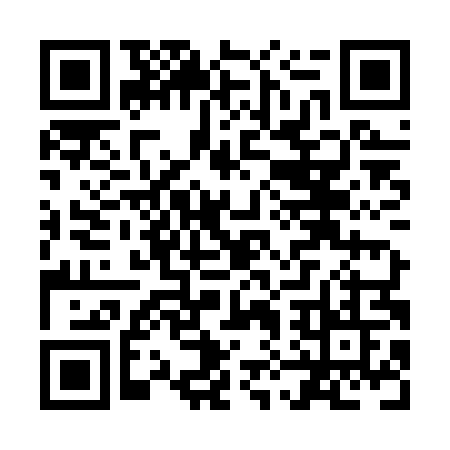 Ramadan times for Berlett's Corners, Ontario, CanadaMon 11 Mar 2024 - Wed 10 Apr 2024High Latitude Method: Angle Based RulePrayer Calculation Method: Islamic Society of North AmericaAsar Calculation Method: HanafiPrayer times provided by https://www.salahtimes.comDateDayFajrSuhurSunriseDhuhrAsrIftarMaghribIsha11Mon6:236:237:411:335:377:257:258:4312Tue6:216:217:391:325:387:267:268:4513Wed6:196:197:381:325:397:277:278:4614Thu6:176:177:361:325:407:297:298:4715Fri6:166:167:341:325:417:307:308:4816Sat6:146:147:321:315:427:317:318:5017Sun6:126:127:301:315:437:327:328:5118Mon6:106:107:291:315:447:337:338:5219Tue6:086:087:271:305:457:357:358:5420Wed6:066:067:251:305:467:367:368:5521Thu6:046:047:231:305:477:377:378:5622Fri6:026:027:211:295:487:387:388:5823Sat6:006:007:201:295:487:397:398:5924Sun5:585:587:181:295:497:417:419:0025Mon5:575:577:161:295:507:427:429:0226Tue5:555:557:141:285:517:437:439:0327Wed5:535:537:121:285:527:447:449:0428Thu5:515:517:111:285:537:457:459:0629Fri5:495:497:091:275:547:477:479:0730Sat5:475:477:071:275:557:487:489:0831Sun5:455:457:051:275:557:497:499:101Mon5:435:437:041:265:567:507:509:112Tue5:415:417:021:265:577:517:519:133Wed5:395:397:001:265:587:537:539:144Thu5:375:376:581:265:597:547:549:155Fri5:355:356:571:255:597:557:559:176Sat5:335:336:551:256:007:567:569:187Sun5:315:316:531:256:017:577:579:208Mon5:295:296:511:256:027:587:589:219Tue5:275:276:501:246:038:008:009:2310Wed5:255:256:481:246:038:018:019:24